 Step 0	Intake + Interview  Filing Status, DependencyInterview Notes: (See also: General Notes)Helen has not lived with her husband, Peter Rosemont, for several years. His SSN is 782-00-yyyy. Helen is not claiming an exemption for Peter.Peter did not itemize last year nor will he be itemizing this year. Helen rents a home and pays $1,400.00/month rent.Documents: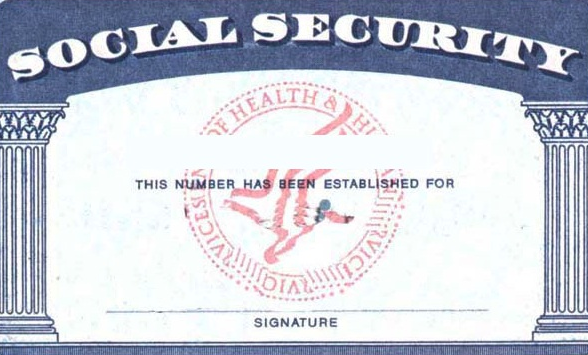 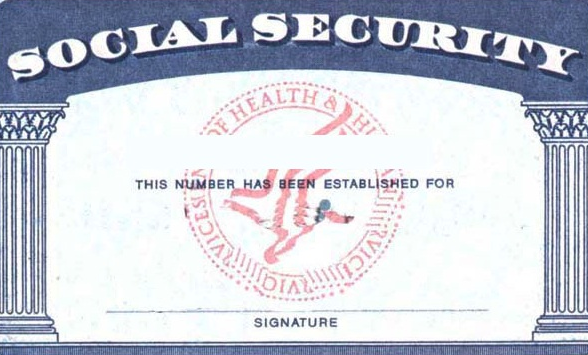 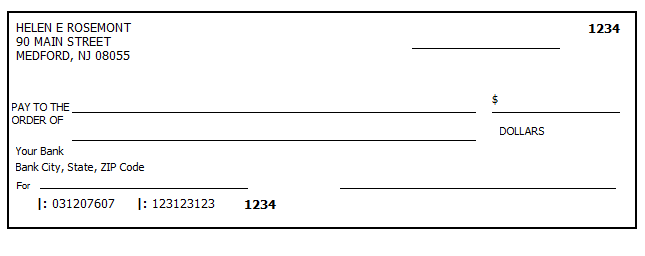 Step 1	Basic InformationFederal AGI: 0    Federal Refund: 0	   NJ Refund Amount: 0Step 2	W-2 Hair Do Salon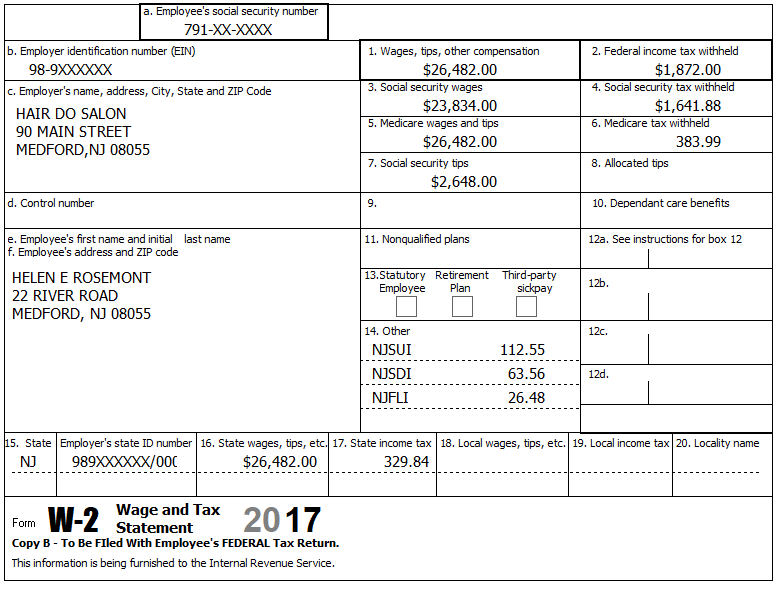 Federal AGI: 26,482  Federal Refund: -73 	 NJ Refund Amount: -46Step 3	Unemployment 1099-G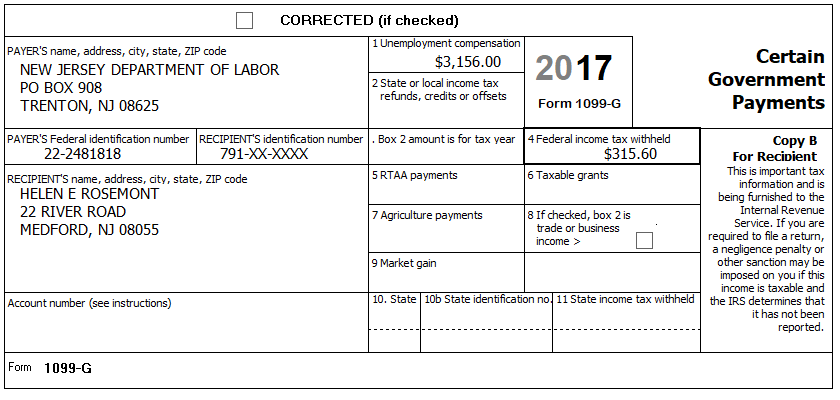 Federal AGI: 29,638   Federal Refund: -230 	NJ Refund Amount: -46Step 4      Federal Deductions, Adjustments & CreditsFederal AGI: 29,638   Federal Refund: -230  	NJ Refund Amount: -46Step 5	Compare Standard vs Itemized DeductionsFederal AGI: 29,638     Federal Refund: -230  	NJ Refund Amount: -46Step 6	Health InsuranceHelen had health insurance that met Minimum Essential Coverage rules for the entire year.  She did not purchase it through the marketplace.  Peter is not part of Helen’s Health Household.Federal AGI: 29,638   Federal Refund: -230  	NJ Refund Amount: -46Step 7	New Jersey ReturnHelen has not lived with her husband, Peter Rosemont, for several years. Helen is not claiming an exemption for Peter.Helen rents a home and pays $1,400.00/month rent.Helen is not a Veteran.Federal AGI: 29,638   Federal Refund: -230 	NJ Refund Amount: 7Step 8	Prepare for e-file She wants to handle any state refund / amount due like their federal refund / amount dueFederal AGI: 29,638       Federal Refund: -230		NJ Refund Amount: 7TP Form / NoteTS ScreenNotesSS CardStart a New 2017 Tax ReturnAvailable Taxpayer ProfilesIgnore the ProfilesSelect “Enter Social Security Number” at the bottom of the screenEnter the TP SSN twice and “Start Return”Basic Information – Filing Status Intake SheetWhat is your filing Status?Hint:  Use Caps Lock to enter dataSelect Filing status from drop down.  Answer: Filing Status: Married Filing SeparateTS: Do not check either box on the Married Separate Screen.ContinueSS Card Intake SheetI-Note 1G-Note 2Personal Information   Taxpayer Information    Address & Phone NumberHint: Use Name and SSN from SS card. (Not Intake Sheet)Hint:  SSN format YYY-00-0752TS: Birth date can be entered using drop down menu or filling in the field. TS: Check any of the “Check here” questions that apply –  Answer: Presidential Election Campaign Fund for TPTS: Enter Zip code- TaxSlayer fills in city and state.  Correct if requiredTS:  The only spouse information that is required is his name and SSN.TS:  Enter New Jersey as the Resident StateTS:  Select ContinueIntake SheetG-Note 3New Jersey ReturnHint: Begin NJ ChecklistTS:  Select Municipality from drop down menu (Listed by county). Start typing Burlington to quickly scroll down.  Medford Twsp is in Burlington CountyTS:  Select Yes or No for the Gubernatorial Election Fund.  See Intake Sheet page 3 and General Note 3. Answer: Yes for TP, TS:  Five Digit Pin for TP is automatically selectedTS:  Select ContinueDependents/ Qualifying Person Do you have any Dependents or Qualifying Person(s) to claim on your return?TS:  Answer is “No”W-2Hair Do SalonLeft MenuFederal SectionIncomeWages & Salaries Form W-2- BeginHint: Make corrections so that information matches the information on the W-2Hint:  Use EIN 98-9000752Hint: If the name and address of the employer come up after inputting the employer Identification Number, check that the information is correct Hint: Always round up for amounts ending in --.50Hint: Box 14 NJ Codes are selected from drop down menu. All other entries in box 14 are lumped under “Other”Hint: If NJ State EIN auto populates, check to be sure it is correctTS: Click continue NJ warning TS: Click Continue back to incomeTP Form / NoteTS ScreenNotes1099-GNJ Dep of LaborUnemploymentCompensation Form 1099-G Box 1 – BeginAdd or Edit a 1099-G - BeginTS: This 1099G worksheet is for the:TaxpayerHint:  Phone number not requiredHint: State information not requiredContinueTP Form / NoteTS ScreenNotesLeft Menu  Federal Section Deductions Enter Myself Itemized Deductions - BeginTaxes You Paid - BeginGo to the Add Sales Tax Worksheet and enter NJ, Zip Code, and 365 days living in the stateContinue back to DeductionsTP Form / NoteTS ScreenNotesFederal SectionDeductionsEnter MyselfCompare Deductions - BeginCheck to see if using itemized or standard deductions.  Itemized =  533Std = 6,350Hint:  You can view Schedule A (Itemized Deductions) by clicking on the Print Icon next to Itemized Deductions in the Deductions Menu.  Continue TP Form / NoteTS ScreenNotesG-Note 2Left Menu-Health InsuranceStart QuestionnaireAnswer questions in the Health Insurance SectionTP Form / NoteTS ScreenNotesI-Note 1,3G-Note 2,3,4 State Return –EditBasic Information- EditCreditsProperty Tax/Deduction - BeginHint:  Use the NJ Checklist to enter NJ itemsHINT: Check Basic Information SAVEAnswer questionsHint: Use scratch pad at TP4F to determine the proper value for Property Tax PaidHint: Property Taxes Paid = (rent*.18) 1400X12X.18=3024Hint: Taxpayer meets Property Tax Eligibility RequirementsHint: Did you and your spouse have the same residence for 2017?Answer: NoHint: Were you a homeowner in 2017 Answer:  NoSave  back to the beginning of the State ReturnIntake SheetG Note 5Left Menu – e-file – TS – Clear up any diagnostic messages (if any)TS: Select Federal Return Type “E:file: Direct Debit”  NextTS: No entries in Fees section except for Client email address TS – Pin numbers for e-file are automatically selected  NextTS: Select State Refund Type “E:file: Direct Deposit”  NextTS: Enter Bank Account Information – Name of Bank is not required. TS: Enter amount of tax payment ($230) under Direct Deposit InformationTS:  During the tax season you must enter the date you want the money taken from the accountTS:  The Debit Phone Number defaults to the TP primary phone number.  Change if required  NextTS: Skip Third Party Designee Info  NextTS:  Consent to Disclose  Select the DENY line  Enter Primary Pin for TP (any 5 digit number is OK)  Enter Primary Pin Date  NextTS – Questions – Answer questions from Intake sheet Part VII, lines 5.6 and 7   NextTS: Skip TP ID Information ScreenSaveYou are Done.  